COLLEGE OF EDUCATION COUNCIL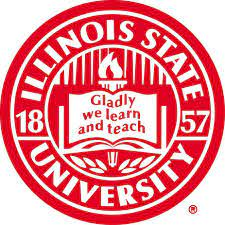 November 28, 202212:00-1:30 pm CALL TO ORDER Adoption of the Agenda3. approval of the minutes from September 2022 meeting5. information ItemsBylaws Update (Kristina Falbe) COEC Chair Course Release  (Stacey Jones-Bock) 6. DISCUSSION ITEMSWorking Together in More Accessible and Equitable Ways (Tech Subcommitee)See attachment Shared Governance through COEC subcommittees (Kristina Falbe)Universities Framework on Continuous Improvement and Systems Thinking (Dean Francis Godwyll)7. ACTION ITEMS 8. dean’s Report Deans Report (Dean Francis Godwyll) 9. Adjournment  NEXT MEETING: January 23, 2022 @12:00 Noon